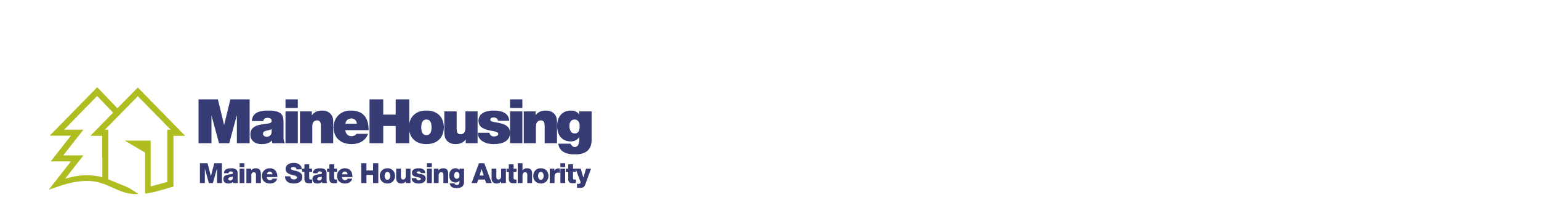 TO:  SERVICE PROVIDERS AND ELIGIBLE CONSUMERSREGARDING:    RENTAL ASSISTANCE FOR PEOPLE WITH DISABILITIESPlease share this information with all consumers receiving waiver services as listed below.MaineHousing now has a limited number of Housing Choice Vouchers (HCV) to help with rent payments.  Do you receive support services in your home or community?Waiver services that apply to this program are Section 18, 19, 20, 21 and 29.Are you over the age of 18?You are eligible to apply if your income is at or below our very-low income level.To learn more about the HCV Program please visit our website at www.mainehousing.org and click on rental assistance.If you are looking for assistance please contact Maureen Brown at MaineHousing for an application. Phone number 207.626.4695 Email address mbrown@mainehousing.org. 